Publicado en Logroño, La Rioja el 05/03/2021 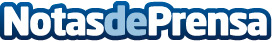 Repara tu Deuda abogados cancela 13.096 € en Logroño (La Rioja) con la Ley de la Segunda OportunidadEs el despacho de abogados que más casos ha llevado en España, el 89% del totalDatos de contacto:David Guerrero655956735Nota de prensa publicada en: https://www.notasdeprensa.es/repara-tu-deuda-abogados-cancela-13-096-en Categorias: Nacional Derecho Finanzas La Rioja http://www.notasdeprensa.es